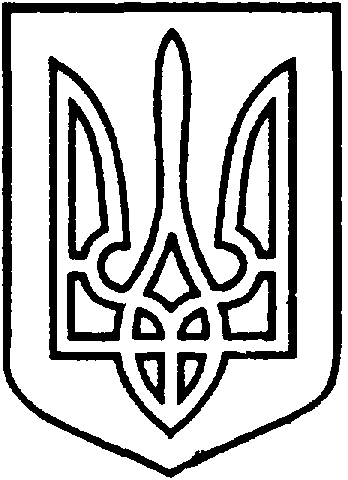 СЄВЄРОДОНЕЦЬКА МІСЬКА ВІЙСЬКОВО-ЦИВІЛЬНА АДМІНІСТРАЦІЯ  СЄВЄРОДОНЕЦЬКОГО РАЙОНУ  ЛУГАНСЬКОЇ  ОБЛАСТІРОЗПОРЯДЖЕННЯкерівника Сєвєродонецької міської  військово-цивільної адміністрації« 29 » квітня 2021 року                                                          		    № 593     Про затвердження складу постійно діючої комісії із встановлення факту отруєння бджіл при Сєвєродонецькій міській військово-цивільній адміністрації Сєвєродонецького району Луганської областіКеруючись пунктом 8 частини 3 статті 6 Законом України «Про військово-цивільні адміністрації», відповідно до Законів України «Про місцеве самоврядування в Україні», «Про бджільництво», «Про захист рослин», Інструкції з профілактики та встановлення факту отруєння бджіл засобами захисту рослин затвердженої наказом Міністерства розвитку економіки, торгівлі та сільського господарства України від 19 лютого 2021 року № 338 «Про деякі питання у сфері бджільництва» З метою попередження та виключення випадків отруєння бджіл засобами захисту рослин (пестицидами та агрохімікатами) під час обробітку аграріями сільськогосподарських культурзобовʼязую:       1. Затвердити склад постійно діючої комісії із встановлення факту отруєння бджіл при Сєвєродонецькій міській військово-цивільної адміністрації Сєвєродонецького району Луганської області, згідно з додатком      2. Комісії із встановлення факту отруєння бджіл у своїй роботі керуватись Інструкцією з профілактики та встановлення факту отруєння бджіл засобами захисту рослин, затвердженої Наказом Міністерства розвитку економіки, торгівлі та сільського господарства України від 19.02.2021 № 338 «Про деякі питання у сфері бджільництва».     3. Дане розпорядження підлягає оприлюдненню.     4. Контроль за виконанням цього розпорядження покласти на заступника керівника Сєвєродонецької міської військово-цивільної адміністрації Сєвєродонецького району Луганської області Тетяну ВЕРХОВСЬКУ.Керівник Сєвєродонецької міськоївійськово-цивільної адміністрації  		                   Олександр СТРЮК                                                                                Додаток                                                                                до розпорядження керівника                                                                                Сєвєродонецької міської                                                                                військово-цивільної адміністрації                                                                                від « 29 » квітня 2021року №  593   Складпостійно діючої комісії із встановлення факту отруєння бджіл при Сєвєродонецькій міській військово-цивільної адміністрації Сєвєродонецького району Луганської області1. ВЕРХОВСЬКА Тетяна Олександрівна – заступник керівника Сєвєродонецької міської військово-цивільної адміністрації Сєвєродонецького району Луганської області, голова комісії;2.  ШОРОХОВА Юлія Сергіївна – начальник відділу з юридичних та правових питань Сєвєродонецької міської військово-цивільної адміністрації Сєвєродонецького району Луганської області, заступник голови комісії;3. ЗЕЛЕНСЬКА Юлія Сергіївна – завідувач сектору аграрного розвитку Сєвєродонецької міської військово-цивільної адміністрації Сєвєродонецького району Луганської області, секретар комісії;4.  КУЗОВОВ Олексій Юрійович – начальник Сєвєродонецької державної лікарні ветеринарної медицини, член комісії (за згодою)5. БАШТОВА Ірина Петрівна -  головний спеціаліст відділу карантину рослин, член комісії (за згодою) 6. ДВОРКА Леонід Сергійович – старший інспектор сектору публічного порядку відділу превенції старший лейтенант поліції, член комісії (за згодою)Заступник керівника Сєвєродонецької міськоївійськово-цивільної адміністрації                                  Тетяна ВЕРХОВСЬКА